АДМИНИСТРАЦИЯ ВОРОБЬЕВСКОГО 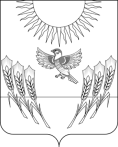 МУНИЦИПАЛЬНОГО РАЙОНА ВОРОНЕЖСКОЙ ОБЛАСТИП О С Т А Н О В Л Е Н И Еот    11 апреля  2017 г.   №        115          /     	с. ВоробьевкаОб утверждении отчета об исполнении бюджета Воробьевского муниципального района за первый квартал 2017 годаВ соответствии с пунктом 5 статьи 264.2 Бюджетного кодекса РФ администрация Воробьевского муниципального района администрация Воробьевского муниципального района п о с т а н о в л я е т :1. Утвердить прилагаемый отчет об исполнении бюджета Воробьевского муниципального района за первый квартал 2017 года.2. Направить отчет об исполнении бюджета Воробьевского муниципального района за первый квартал 2017 года в Совет народных депутатов Воробьевского муниципального района и Ревизионную комиссию Воробьевского муниципального района.3. Контроль за исполнением настоящего постановления оставляю за собой.Глава администрации муниципального района                                   			М.П. ГордиенкоУТВЕРЖДЕН:постановлением администрации Воробьевского муниципального района от                      2017 г. №  ОТЧЕТ ОБ ИСПОЛНЕНИИ БЮДЖЕТАна 1 апреля  2016 годаДоходы бюджета  2. Расходы бюджета3. Источники финансирования дефицита бюджета Наименование финансового органаФинансовый отдел администрации Воробьевского муниципального района Наименование публично-правового образованияВоробьевский муниципальный район Воронежской областиПериодичность: квартальнаяЕдиница измерения: руб. Наименование показателяКод строкиКод дохода по бюджетной классификацииУтвержденные бюджетные назначенияИсполненоНеисполненные назначения Наименование показателяКод строкиКод дохода по бюджетной классификацииУтвержденные бюджетные назначенияИсполненоНеисполненные назначения123456Доходы бюджета - всего010x292 300 500,0064 769 131,25227 786 476,54в том числе:  НАЛОГОВЫЕ И НЕНАЛОГОВЫЕ ДОХОДЫ010000 1 00 00000 00 0000 00088 477 000,0017 853 853,7170 878 254,08  НАЛОГИ НА ПРИБЫЛЬ, ДОХОДЫ010000 1 01 00000 00 0000 00047 528 000,008 657 397,2339 043 123,62  Налог на доходы физических лиц010000 1 01 02000 01 0000 11047 528 000,008 657 397,2339 043 123,62  Налог на доходы физических лиц с доходов, источником которых является налоговый агент, за исключением доходов, в отношении которых исчисление и уплата налога осуществляются в соответствии со статьями 227, 2271 и 228 Налогового кодекса Российской Федерации010000 1 01 02010 01 0000 11047 416 000,008 632 759,3138 953 955,19  Налог на доходы физических лиц с доходов, источником которых является налоговый агент, за исключением доходов, в отношении которых исчисление и уплата налога осуществляются в соответствии со статьями 227, 2271 и 228 Налогового кодекса Российской Федерации (сумма платежа (перерасчеты, недоимка и задолженность по соответствующему платежу, в том числе по отмененному)010000 1 01 02010 01 1000 11047 414 000,008 460 044,8138 953 955,19  Налог на доходы физических лиц с доходов, источником которых является налоговый агент, за исключением доходов, в отношении которых исчисление и уплата налога осуществляются в соответствии со статьями 227, 2271 и 228 Налогового кодекса Российской Федерации (пени по соответствующему платежу)010000 1 01 02010 01 2100 1101 000,005 432,06-  Налог на доходы физических лиц с доходов, источником которых является налоговый агент, за исключением доходов, в отношении которых исчисление и уплата налога осуществляются в соответствии со статьями 227, 2271 и 228 Налогового кодекса Российской Федерации (суммы денежных взысканий (штрафов) по соответствующему платежу согласно законодательству Российской Федерации)010000 1 01 02010 01 3000 1101 000,00167 250,41-  Налог на доходы физических лиц с доходов, источником которых является налоговый агент, за исключением доходов, в отношении которых исчисление и уплата налога осуществляются в соответствии со статьями 227, 2271 и 228 Налогового кодекса Российской Федерации (прочие поступления)010000 1 01 02010 01 4000 110-32,03-  Налог на доходы физических лиц с доходов, полученных от осуществления деятельности физическими лицами, зарегистрированными в качестве индивидуальных предпринимателей, нотариусов, занимающихся частной практикой, адвокатов, учредивших адвокатские кабинеты, и других лиц, занимающихся частной практикой в соответствии со статьей 227 Налогового кодекса Российской Федерации010000 1 01 02020 01 0000 11030 000,0022 766,257 233,75  Налог на доходы физических лиц с доходов, полученных от осуществления деятельности физическими лицами, зарегистрированными в качестве индивидуальных предпринимателей, нотариусов, занимающихся частной практикой, адвокатов, учредивших адвокатские кабинеты, и других лиц, занимающихся частной практикой в соответствии со статьей 227 Налогового кодекса Российской Федерации (сумма платежа (перерасчеты, недоимка и задолженность по соответствующему платежу, в том числе по отмененному)010000 1 01 02020 01 1000 11030 000,0022 766,257 233,75  Налог на доходы физических лиц с доходов, полученных физическими лицами в соответствии со статьей 228 Налогового кодекса Российской Федерации010000 1 01 02030 01 0000 11074 000,001 871,6773 934,68  Налог на доходы физических лиц с доходов, полученных физическими лицами в соответствии со статьей 228 Налогового кодекса Российской Федерации (сумма платежа (перерасчеты, недоимка и задолженность по соответствующему платежу, в том числе по отмененному)010000 1 01 02030 01 1000 110-1 806,35-  Налог на доходы физических лиц с доходов, полученных физическими лицами в соответствии со статьей 228 Налогового кодекса Российской Федерации (пени по соответствующему платежу)010000 1 01 02030 01 2100 11074 000,0065,3273 934,68  Налог на доходы физических лиц в виде фиксированных авансовых платежей с доходов, полученных физическими лицами, являющимися иностранными гражданами, осуществляющими трудовую деятельность по найму на основании патента в соответствии со статьей 2271 Налогового кодекса Российской Федерации010000 1 01 02040 01 0000 1108 000,00-8 000,00  Налог на доходы физических лиц в виде фиксированных авансовых платежей с доходов, полученных физическими лицами, являющимися иностранными гражданами, осуществляющими трудовую деятельность по найму на основании патента в соответствии со статьей 2271 Налогового кодекса Российской Федерации (сумма платежа (перерасчеты, недоимка и задолженность по соответствующему платежу, в том числе по отмененному)010000 1 01 02040 01 1000 1108 000,00-8 000,00  НАЛОГИ НА ТОВАРЫ (РАБОТЫ, УСЛУГИ), РЕАЛИЗУЕМЫЕ НА ТЕРРИТОРИИ РОССИЙСКОЙ ФЕДЕРАЦИИ010000 1 03 00000 00 0000 0004 978 000,001 248 397,853 729 602,15  Акцизы по подакцизным товарам (продукции), производимым на территории Российской Федерации010000 1 03 02000 01 0000 1104 978 000,001 248 397,853 729 602,15  Доходы от уплаты акцизов на дизельное топливо, подлежащие распределению между бюджетами субъектов Российской Федерации и местными бюджетами с учетом установленных дифференцированных нормативов отчислений в местные бюджеты010000 1 03 02230 01 0000 1101 995 200,00464 286,991 530 913,01  Доходы от уплаты акцизов на моторные масла для дизельных и (или) карбюраторных (инжекторных) двигателей, подлежащие распределению между бюджетами субъектов Российской Федерации и местными бюджетами с учетом установленных дифференцированных нормативов отчислений в местные бюджеты010000 1 03 02240 01 0000 110150 000,004 640,42145 359,58  Доходы от уплаты акцизов на автомобильный бензин, подлежащие распределению между бюджетами субъектов Российской Федерации и местными бюджетами с учетом установленных дифференцированных нормативов отчислений в местные бюджеты010000 1 03 02250 01 0000 1102 700 000,00864 632,041 835 367,96  Доходы от уплаты акцизов на прямогонный бензин, подлежащие распределению между бюджетами субъектов Российской Федерации и местными бюджетами с учетом установленных дифференцированных нормативов отчислений в местные бюджеты010000 1 03 02260 01 0000 110132 800,00-85 161,60217 961,60  НАЛОГИ НА СОВОКУПНЫЙ ДОХОД010000 1 05 00000 00 0000 00010 689 000,003 679 388,257 017 834,54  Единый налог на вмененный доход для отдельных видов деятельности010000 1 05 02000 02 0000 1105 096 000,001 268 564,253 829 929,94  Единый налог на вмененный доход для отдельных видов деятельности010000 1 05 02010 02 0000 1105 096 000,001 269 489,583 829 929,94  Единый налог на вмененный доход для отдельных видов деятельности (сумма платежа (перерасчеты, недоимка и задолженность по соответствующему платежу, в том числе по отмененному)010000 1 05 02010 02 1000 1105 086 000,001 263 982,593 822 017,41  Единый налог на вмененный доход для отдельных видов деятельности (пени по соответствующему платежу)010000 1 05 02010 02 2100 11010 000,002 087,477 912,53  Единый налог на вмененный доход для отдельных видов деятельности (суммы денежных взысканий (штрафов) по соответствующему платежу согласно законодательству Российской Федерации)010000 1 05 02010 02 3000 110-3 419,52-  Единый налог на вмененный доход для отдельных видов деятельности (за налоговые периоды, истекшие до             1 января 2011 года)010000 1 05 02020 02 0000 110--925,33-  Единый налог на вмененный доход для отдельных видов деятельности (за налоговые периоды, истекшие до 1 января 2011 года) (сумма платежа (перерасчеты, недоимка и задолженность по соответствующему платежу, в том числе по отмененному)010000 1 05 02020 02 1000 110--902,21-  Единый налог на вмененный доход для отдельных видов деятельности (за налоговые периоды, истекшие до 1 января 2011 года) (пени по соответствующему платежу)010000 1 05 02020 02 2100 110--23,12-  Единый сельскохозяйственный налог010000 1 05 03000 01 0000 1105 593 000,002 410 824,003 187 904,60  Единый сельскохозяйственный налог010000 1 05 03010 01 0000 1105 593 000,002 410 824,003 187 904,60  Единый сельскохозяйственный налог (сумма платежа (перерасчеты, недоимка и задолженность по соответствующему платежу, в том числе по отмененному)010000 1 05 03010 01 1000 1105 592 000,002 404 095,403 187 904,60  Единый сельскохозяйственный налог (пени по соответствующему платежу)010000 1 05 03010 01 2100 1101 000,006 728,60-  ГОСУДАРСТВЕННАЯ ПОШЛИНА010000 1 08 00000 00 0000 000436 000,00110 579,74325 420,26  Государственная пошлина по делам, рассматриваемым в судах общей юрисдикции, мировыми судьями010000 1 08 03000 01 0000 110436 000,00110 579,74325 420,26  Государственная пошлина по делам, рассматриваемым в судах общей юрисдикции, мировыми судьями (за исключением Верховного Суда Российской Федерации)010000 1 08 03010 01 0000 110436 000,00110 579,74325 420,26  Государственная пошлина по делам, рассматриваемым в судах общей юрисдикции, мировыми судьями (за исключением Верховного Суда Российской Федерации) (сумма платежа (перерасчеты, недоимка и задолженность по соответствующему платежу, в том числе по отмененному)010000 1 08 03010 01 1000 110436 000,00110 579,74325 420,26  ДОХОДЫ ОТ ИСПОЛЬЗОВАНИЯ ИМУЩЕСТВА, НАХОДЯЩЕГОСЯ В ГОСУДАРСТВЕННОЙ И МУНИЦИПАЛЬНОЙ СОБСТВЕННОСТИ010000 1 11 00000 00 0000 00014 660 000,001 719 876,7612 940 123,24  Доходы, получаемые в виде арендной либо иной платы за передачу в возмездное пользование государственного и муниципального имущества (за исключением имущества бюджетных и автономных учреждений, а также имущества государственных и муниципальных унитарных предприятий, в том числе казенных)010000 1 11 05000 00 0000 12014 660 000,001 719 876,7612 940 123,24  Доходы, получаемые в виде арендной платы за земельные участки, государственная собственность на которые не разграничена, а также средства от продажи права на заключение договоров аренды указанных земельных участков010000 1 11 05010 00 0000 12013 634 000,001 642 278,7211 991 721,28  Доходы, получаемые в виде арендной платы за земельные участки, государственная собственность на которые не разграничена и которые расположены в границах сельских поселений, а также средства от продажи права на заключение договоров аренды указанных земельных участков010000 1 11 05013 10 0000 12013 634 000,001 642 278,7211 991 721,28  Доходы, получаемые в виде арендной платы за земли после разграничения государственной собственности на землю, а также средства от продажи права на заключение договоров аренды указанных земельных участков (за исключением земельных участков бюджетных и автономных учреждений)010000 1 11 05020 00 0000 120386 000,00-386 000,00  Доходы, получаемые в виде арендной платы, а также средства от продажи права на заключение договоров аренды за земли, находящиеся в собственности муниципальных районов (за исключением земельных участков муниципальных бюджетных и автономных учреждений)010000 1 11 05025 05 0000 120386 000,00-386 000,00  Доходы, получаемые в виде арендной платы за земли, находящиеся в собственности муниципальных районов (за исключением земельных участков муниципальных бюджетных и автономных учреждений) (за земли с/х назначения)010000 1 11 05025 05 0001 120386 000,00-386 000,00  Доходы от сдачи в аренду имущества, находящегося в оперативном управлении органов государственной власти, органов местного самоуправления, государственных внебюджетных фондов и созданных ими учреждений (за исключением имущества бюджетных и автономных учреждений)010000 1 11 05030 00 0000 120640 000,0077 598,04562 401,96  Доходы от сдачи в аренду имущества, находящегося в оперативном управлении органов управления муниципальных районов и созданных ими учреждений (за исключением имущества муниципальных бюджетных и автономных учреждений)010000 1 11 05035 05 0000 120640 000,0077 598,04562 401,96  ПЛАТЕЖИ ПРИ ПОЛЬЗОВАНИИ ПРИРОДНЫМИ РЕСУРСАМИ010000 1 12 00000 00 0000 000309 000,0091 969,30255 594,85  Плата за негативное воздействие на окружающую среду010000 1 12 01000 01 0000 120309 000,0091 969,30255 594,85  Плата за выбросы загрязняющих веществ в атмосферный воздух стационарными объектами 7010000 1 12 01010 01 0000 1202 000,004 716,72-  Плата за выбросы загрязняющих веществ в атмосферный воздух стационарными объектами (федеральные государственные органы, Банк России, органы управления государственными внебюджетными фондами Российской Федерации)010000 1 12 01010 01 6000 1202 000,004 716,72-  Плата за выбросы загрязняющих веществ в атмосферный воздух передвижными объектами010000 1 12 01020 01 0000 120-53,61-  Плата за выбросы загрязняющих веществ в атмосферный воздух передвижными объектами (федеральные государственные органы, Банк России, органы управления государственными внебюджетными фондами Российской Федерации)010000 1 12 01020 01 6000 120-53,61-  Плата за сбросы загрязняющих веществ в водные объекты010000 1 12 01030 01 0000 120305 000,0049 405,15255 594,85  Плата за сбросы загрязняющих веществ в водные объекты (федеральные государственные органы, Банк России, органы управления государственными внебюджетными фондами Российской Федерации)010000 1 12 01030 01 6000 120305 000,0049 405,15255 594,85  Плата за размещение отходов производства и потребления010000 1 12 01040 01 0000 1202 000,0037 793,82-  Плата за размещение отходов производства и потребления (федеральные государственные органы, Банк России, органы управления государственными внебюджетными фондами Российской Федерации)010000 1 12 01040 01 6000 1202 000,0037 793,82-  ДОХОДЫ ОТ ОКАЗАНИЯ ПЛАТНЫХ УСЛУГ (РАБОТ) И КОМПЕНСАЦИИ ЗАТРАТ ГОСУДАРСТВА010000 1 13 00000 00 0000 0008 326 000,002 163 612,176 162 387,83  Доходы от оказания платных услуг (работ)010000 1 13 01000 00 0000 1308 326 000,002 163 612,176 162 387,83  Прочие доходы от оказания платных услуг (работ)010000 1 13 01990 00 0000 1308 326 000,002 163 612,176 162 387,83  Прочие доходы от оказания платных услуг (работ) получателями средств бюджетов муниципальных районов010000 1 13 01995 05 0000 1308 326 000,002 163 612,176 162 387,83  ДОХОДЫ ОТ ПРОДАЖИ МАТЕРИАЛЬНЫХ И НЕМАТЕРИАЛЬНЫХ АКТИВОВ010000 1 14 00000 00 0000 000605 000,001 593,96603 406,04  Доходы от реализации имущества, находящегося в государственной и муниципальной собственности (за исключением движимого имущества бюджетных и автономных учреждений, а также имущества государственных и муниципальных унитарных предприятий, в том числе казенных)010000 1 14 02000 00 0000 000307 000,00-307 000,00  Доходы от реализации имущества, находящегося в собственности муниципальных районов (за исключением движимого имущества муниципальных бюджетных и автономных учреждений, а также имущества муниципальных унитарных предприятий, в том числе казенных), в части реализации основных средств по указанному имуществу010000 1 14 02050 05 0000 410307 000,00-307 000,00  Доходы от реализации иного имущества, находящегося в собственности муниципальных районов (за исключением имущества муниципальных бюджетных и автономных учреждений, а также имущества муниципальных унитарных предприятий, в том числе казенных), в части реализации основных средств по указанному имуществу010000 1 14 02053 05 0000 410307 000,00-307 000,00  Доходы от продажи земельных участков, находящихся в государственной и муниципальной собственности010000 1 14 06000 00 0000 430298 000,001 593,96296 406,04  Доходы от продажи земельных участков, государственная собственность на которые не разграничена010000 1 14 06010 00 0000 430298 000,001 593,96296 406,04  Доходы от продажи земельных участков, государственная собственность на которые не разграничена и которые расположены в границах сельских поселений010000 1 14 06013 10 0000 430298 000,001 593,96296 406,04  ШТРАФЫ, САНКЦИИ, ВОЗМЕЩЕНИЕ УЩЕРБА010000 1 16 00000 00 0000 000946 000,00181 038,45800 761,55  Денежные взыскания (штрафы) за нарушение законодательства о налогах и сборах010000 1 16 03000 00 0000 1403 000,007 450,00150,00  Денежные взыскания (штрафы) за нарушение законодательства о налогах и сборах, предусмотренные статьями 116, 1191, 1192, пунктами 1 и 2 статьи 120, статьями 125, 126, 1261, 128, 129, 1291, 1294, 132, 133, 134, 135, 1351, 1352 Налогового кодекса Российской Федерации010000 1 16 03010 01 0000 1402 000,006 600,00-  Денежные взыскания (штрафы) за нарушение законодательства о налогах и сборах, предусмотренные статьями 116, 118, статьей 1191, пунктами 1 и 2 статьи 120, статьями 125, 126, 128, 129, 1291, 132, 133, 134, 135, 1351 Налогового кодекса Российской Федерации010000 1 16 03010 01 6000 1402 000,006 600,00-  Денежные взыскания (штрафы) за административные правонарушения в области налогов и сборов, предусмотренные Кодексом Российской Федерации об административных правонарушениях010000 1 16 03030 01 0000 1401 000,00850,00150,00  Денежные взыскания (штрафы) за административные правонарушения в области налогов и сборов, предусмотренные Кодексом Российской Федерации об административных правонарушениях (федеральные государственные органы, Банк России, органы управления государственными внебюджетными фондами Российской Федерации)010000 1 16 03030 01 6000 1401 000,00850,00150,00  Денежные взыскания (штрафы) за административные правонарушения в области государственного регулирования производства и оборота этилового спирта, алкогольной, спиртосодержащей и табачной продукции010000 1 16 08000 01 0000 14020 000,0026 000,00-  Денежные взыскания (штрафы) за административные правонарушения в области государственного регулирования производства и оборота табачной продукции010000 1 16 08020 01 0000 14020 000,0026 000,00-  Денежные взыскания (штрафы) за административные правонарушения в области государственного регулирования производства и оборота табачной продукции (федеральные государственные органы, Банк России, органы управления государственными внебюджетными фондами Российской Федерации)010000 1 16 08020 01 6000 14020 000,0026 000,00-  Денежные взыскания (штрафы) за нарушение законодательства Российской Федерации о недрах, об особо охраняемых природных территориях, об охране и использовании животного мира, об экологической экспертизе, в области охраны окружающей среды, о рыболовстве и сохранении водных биологических ресурсов, земельного законодательства, лесного законодательства, водного законодательства010000 1 16 25000 00 0000 14010 000,0023 100,005 000,00  Денежные взыскания (штрафы) за нарушение законодательства Российской Федерации об охране и использовании животного мира010000 1 16 25030 01 0000 140-1 000,00-  Денежные взыскания (штрафы) за нарушение законодательства в области охраны окружающей среды010000 1 16 25050 01 0000 140-17 100,00-  Денежные взыскания (штрафы) за нарушение законодательства в области охраны окружающей среды (федеральные государственные органы, Банк России, органы управления государственными внебюджетными фондами Российской Федерации)010000 1 16 25050 01 6000 140-17 100,00-  Денежные взыскания (штрафы) за нарушение земельного законодательства010000 1 16 25060 01 0000 14010 000,005 000,005 000,00  Денежные взыскания (штрафы) за нарушение земельного законодательства (федеральные государственные органы, Банк России, органы управления государственными внебюджетными фондами Российской Федерации)010000 1 16 25060 01 6000 14010 000,005 000,005 000,00  Денежные взыскания (штрафы) за нарушение законодательства в области обеспечения санитарно-эпидемиологического благополучия человека и законодательства в сфере защиты прав потребителей010000 1 16 28000 01 0000 14050 000,00900,0049 100,00  Денежные взыскания (штрафы) за нарушение законодательства в области обеспечения санитарно-эпидемиологического благополучия человека и законодательства в сфере защиты прав потребителей (федеральные государственные органы, Банк России, органы управления государственными внебюджетными фондами Российской Федерации)010000 1 16 28000 01 6000 14050 000,00900,0049 100,00  Денежные взыскания (штрафы) за правонарушения в области дорожного движения010000 1 16 30000 01 0000 1401 000,001 000,00-  Прочие денежные взыскания (штрафы) за правонарушения в области дорожного движения010000 1 16 30030 01 0000 1401 000,001 000,00-  Прочие денежные взыскания (штрафы) за правонарушения в области дорожного движения (федеральные государственные органы, Банк России, органы управления государственными внебюджетными фондами Российской Федерации)010000 1 16 30030 01 6000 1401 000,001 000,00-  Денежные взыскания (штрафы) за нарушение законодательства Российской Федерации об административных правонарушениях, предусмотренные статьей 20.25 Кодекса Российской Федерации об административных правонарушениях010000 1 16 43000 01 0000 1402 000,009 100,00-  Денежные взыскания (штрафы) за нарушение законодательства Российской Федерации об административных правонарушениях, предусмотренные статьей 20.25 Кодекса Российской Федерации об административных правонарушениях (федеральные государственные органы, Банк России, органы управления государственными внебюджетными фондами Российской Федерации)010000 1 16 43000 01 6000 1402 000,009 100,00-  Прочие поступления от денежных взысканий (штрафов) и иных сумм в возмещение ущерба010000 1 16 90000 00 0000 140860 000,00113 488,45746 511,55  Прочие поступления от денежных взысканий (штрафов) и иных сумм в возмещение ущерба, зачисляемые в бюджеты муниципальных районов010000 1 16 90050 05 0000 140860 000,00113 488,45746 511,55  Прочие поступления от денежных взысканий (штрафов) и иных сумм в возмещение ущерба, зачисляемые в бюджеты муниципальных районов (федеральные государственные органы, Банк России, органы управления государственными внебюджетными фондами Российской Федерации)010000 1 16 90050 05 6000 140860 000,00113 488,45746 511,55  БЕЗВОЗМЕЗДНЫЕ ПОСТУПЛЕНИЯ010000 2 00 00000 00 0000 000203 823 500,0046 915 277,54156 908 222,46  БЕЗВОЗМЕЗДНЫЕ ПОСТУПЛЕНИЯ ОТ ДРУГИХ БЮДЖЕТОВ БЮДЖЕТНОЙ СИСТЕМЫ РОССИЙСКОЙ ФЕДЕРАЦИИ010000 2 02 00000 00 0000 000203 723 500,0046 815 277,54156 908 222,46  Дотации бюджетам бюджетной системы Российской Федерации010000 2 02 10000 00 0000 15125 067 000,006 266 700,0018 800 300,00  Дотации на выравнивание бюджетной обеспеченности010000 2 02 15001 00 0000 15125 067 000,006 266 700,0018 800 300,00  Дотации бюджетам муниципальных районов на выравнивание бюджетной обеспеченности010000 2 02 15001 05 0000 15125 067 000,006 266 700,0018 800 300,00  Субсидии бюджетам бюджетной системы Российской Федерации (межбюджетные субсидии)010000 2 02 20000 00 0000 15145 237 400,008 938 500,0036 298 900,00  Субсидии бюджетам на реализацию федеральных целевых программ010000 2 02 20051 00 0000 1513 000 000,00-3 000 000,00  Субсидии бюджетам муниципальных районов на реализацию федеральных целевых программ010000 2 02 20051 05 0000 1513 000 000,00-3 000 000,00  Субсидии бюджетам на софинансирование капитальных вложений в объекты государственной (муниципальной) собственности010000 2 02 20077 00 0000 1515 671 500,00-5 671 500,00  Субсидии бюджетам муниципальных районов на софинансирование капитальных вложений в объекты муниципальной собственности010000 2 02 20077 05 0000 1515 671 500,00-5 671 500,00  Прочие субсидии010000 2 02 29999 00 0000 15136 565 900,008 938 500,0027 627 400,00  Прочие субсидии бюджетам муниципальных районов010000 2 02 29999 05 0000 15136 565 900,008 938 500,0027 627 400,00  Субвенции бюджетам бюджетной системы Российской Федерации010000 2 02 30000 00 0000 151132 461 600,0031 355 077,54101 106 522,46  Субвенции местным бюджетам на выполнение передаваемых полномочий субъектов Российской Федерации010000 2 02 30024 00 0000 1515 104 000,001 274 651,003 829 349,00  Субвенции бюджетам муниципальных районов на выполнение передаваемых полномочий субъектов Российской Федерации010000 2 02 30024 05 0000 1515 104 000,001 274 651,003 829 349,00  Субвенции бюджетам на содержание ребенка в семье опекуна и приемной семье, а также вознаграждение, причитающееся приемному родителю010000 2 02 30027 00 0000 1517 877 000,001 531 270,066 345 729,94  Субвенции бюджетам муниципальных районов на содержание ребенка в семье опекуна и приемной семье, а также вознаграждение, причитающееся приемному родителю010000 2 02 30027 05 0000 1517 877 000,001 531 270,066 345 729,94  Субвенции бюджетам на компенсацию части платы, взимаемой с родителей (законных представителей) за присмотр и уход за детьми, посещающими образовательные организации, реализующие образовательные программы дошкольного образования010000 2 02 30029 00 0000 151234 000,005 156,48228 843,52  Субвенции бюджетам муниципальных районов на компенсацию части платы, взимаемой с родителей (законных представителей) за присмотр и уход за детьми, посещающими образовательные организации, реализующие образовательные программы дошкольного образования010000 2 02 30029 05 0000 151234 000,005 156,48228 843,52  Субвенции бюджетам на выплату единовременного пособия при всех формах устройства детей, лишенных родительского попечения, в семью010000 2 02 35260 00 0000 151258 600,00-258 600,00  Субвенции бюджетам муниципальных районов на выплату единовременного пособия при всех формах устройства детей, лишенных родительского попечения, в семью010000 2 02 35260 05 0000 151258 600,00-258 600,00  Прочие субвенции010000 2 02 39999 00 0000 151118 988 000,0028 544 000,0090 444 000,00  Прочие субвенции бюджетам муниципальных районов010000 2 02 39999 05 0000 151118 988 000,0028 544 000,0090 444 000,00  Иные межбюджетные трансферты010000 2 02 40000 00 0000 151957 500,00255 000,00702 500,00  Межбюджетные трансферты, передаваемые бюджетам муниципальных образований на осуществление части полномочий по решению вопросов местного значения в соответствии с заключенными соглашениями010000 2 02 40014 00 0000 151890 000,00255 000,00635 000,00  Межбюджетные трансферты, передаваемые бюджетам муниципальных районов из бюджетов поселений на осуществление части полномочий по решению вопросов местного значения в соответствии с заключенными соглашениями010000 2 02 40014 05 0000 151890 000,00255 000,00635 000,00  Прочие межбюджетные трансферты, передаваемые бюджетам010000 2 02 49999 00 0000 15167 500,00-67 500,00  Прочие межбюджетные трансферты, передаваемые бюджетам муниципальных районов010000 2 02 49999 05 0000 15167 500,00-67 500,00  ПРОЧИЕ БЕЗВОЗМЕЗДНЫЕ ПОСТУПЛЕНИЯ010000 2 07 00000 00 0000 000100 000,00100 000,00-  Прочие безвозмездные поступления в бюджеты муниципальных районов010000 2 07 05000 05 0000 180100 000,00100 000,00-  Прочие безвозмездные поступления в бюджеты муниципальных районов010000 2 07 05030 05 0000 180100 000,00100 000,00-Наименование показателяКод строкиКод расхода по бюджетной классификациибюджеты муниципальных районовбюджеты муниципальных районовНаименование показателяКод строкиКод расхода по бюджетной классификациибюджеты муниципальных районовбюджеты муниципальных районов1231121Расходы бюджета - всего200x298 621 500,0070 107 146,29228 514 353,71в том числе:  Функционирование законодательных (представительных) органов государственной власти и представительных органов муниципальных образований200000 0103 00 0 00 00000 0002 090 000,00429 337,241 660 662,76  Расходы на выплаты персоналу в целях обеспечения выполнения функций государственными (муниципальными) органами, казенными учреждениями, органами управления государственными внебюджетными фондами200000 0103 00 0 00 00000 1001 880 000,00418 387,241 461 612,76  Расходы на выплаты персоналу государственных (муниципальных) органов200000 0103 00 0 00 00000 1201 880 000,00418 387,241 461 612,76  Фонд оплаты труда государственных (муниципальных) органов200000 0103 00 0 00 00000 121-317 491,45-  Взносы по обязательному социальному страхованию на выплаты денежного содержания и иные выплаты работникам государственных (муниципальных) органов200000 0103 00 0 00 00000 129-100 895,79-  Закупка товаров, работ и услуг для обеспечения государственных (муниципальных) нужд200000 0103 00 0 00 00000 200210 000,0010 950,00199 050,00  Иные закупки товаров, работ и услуг для обеспечения государственных (муниципальных) нужд200000 0103 00 0 00 00000 240210 000,0010 950,00199 050,00  Прочая закупка товаров, работ и услуг для обеспечения государственных (муниципальных) нужд200000 0103 00 0 00 00000 244-10 950,00-  Функционирование Правительства Российской Федерации, высших исполнительных органов государственной власти субъектов Российской Федерации, местных администраций200000 0104 00 0 00 00000 00020 358 000,004 821 653,3215 536 346,68  Расходы на выплаты персоналу в целях обеспечения выполнения функций государственными (муниципальными) органами, казенными учреждениями, органами управления государственными внебюджетными фондами200000 0104 00 0 00 00000 10013 390 000,003 396 738,119 993 261,89  Расходы на выплаты персоналу государственных (муниципальных) органов200000 0104 00 0 00 00000 12013 390 000,003 396 738,119 993 261,89  Фонд оплаты труда государственных (муниципальных) органов200000 0104 00 0 00 00000 121-2 520 982,64-  Взносы по обязательному социальному страхованию на выплаты денежного содержания и иные выплаты работникам государственных (муниципальных) органов200000 0104 00 0 00 00000 129-875 755,47-  Закупка товаров, работ и услуг для обеспечения государственных (муниципальных) нужд200000 0104 00 0 00 00000 2006 318 000,001 338 085,214 979 914,79  Иные закупки товаров, работ и услуг для обеспечения государственных (муниципальных) нужд200000 0104 00 0 00 00000 2406 318 000,001 338 085,214 979 914,79  Закупка товаров, работ, услуг в сфере информационно-коммуникационных технологий200000 0104 00 0 00 00000 242-148 421,57-  Прочая закупка товаров, работ и услуг для обеспечения государственных (муниципальных) нужд200000 0104 00 0 00 00000 244-1 189 663,64-  Иные бюджетные ассигнования200000 0104 00 0 00 00000 800650 000,0086 830,00563 170,00  Уплата налогов, сборов и иных платежей200000 0104 00 0 00 00000 850650 000,0086 830,00563 170,00  Уплата налога на имущество организаций и земельного налога200000 0104 00 0 00 00000 851-86 330,00-  Уплата прочих налогов, сборов200000 0104 00 0 00 00000 852-500,00-  Обеспечение деятельности финансовых, налоговых и таможенных органов и органов финансового (финансово-бюджетного) надзора200000 0106 00 0 00 00000 0003 659 000,00861 806,182 797 193,82  Расходы на выплаты персоналу в целях обеспечения выполнения функций государственными (муниципальными) органами, казенными учреждениями, органами управления государственными внебюджетными фондами200000 0106 00 0 00 00000 1002 841 600,00705 904,732 135 695,27  Расходы на выплаты персоналу государственных (муниципальных) органов200000 0106 00 0 00 00000 1202 841 600,00705 904,732 135 695,27  Фонд оплаты труда государственных (муниципальных) органов200000 0106 00 0 00 00000 121-532 061,49-  Иные выплаты персоналу государственных (муниципальных) органов, за исключением фонда оплаты труда200000 0106 00 0 00 00000 122-1 600,00-  Взносы по обязательному социальному страхованию на выплаты денежного содержания и иные выплаты работникам государственных (муниципальных) органов200000 0106 00 0 00 00000 129-172 243,24-  Закупка товаров, работ и услуг для обеспечения государственных (муниципальных) нужд200000 0106 00 0 00 00000 200815 400,00155 901,45659 498,55  Иные закупки товаров, работ и услуг для обеспечения государственных (муниципальных) нужд200000 0106 00 0 00 00000 240815 400,00155 901,45659 498,55  Закупка товаров, работ, услуг в сфере информационно-коммуникационных технологий200000 0106 00 0 00 00000 242-26 828,47-  Прочая закупка товаров, работ и услуг для обеспечения государственных (муниципальных) нужд200000 0106 00 0 00 00000 244-129 072,98-  Иные бюджетные ассигнования200000 0106 00 0 00 00000 8002 000,00-2 000,00  Уплата налогов, сборов и иных платежей200000 0106 00 0 00 00000 8502 000,00-2 000,00  Резервные фонды200000 0111 00 0 00 00000 0001 000 000,00-1 000 000,00  Иные бюджетные ассигнования200000 0111 00 0 00 00000 8001 000 000,00-1 000 000,00  Резервные средства200000 0111 00 0 00 00000 8701 000 000,00-1 000 000,00  Другие общегосударственные вопросы200000 0113 00 0 00 00000 0002 640 000,00594 052,182 045 947,82  Расходы на выплаты персоналу в целях обеспечения выполнения функций государственными (муниципальными) органами, казенными учреждениями, органами управления государственными внебюджетными фондами200000 0113 00 0 00 00000 1002 037 000,00511 111,121 525 888,88  Расходы на выплаты персоналу казенных учреждений200000 0113 00 0 00 00000 110356 000,0087 941,00268 059,00  Фонд оплаты труда учреждений200000 0113 00 0 00 00000 111-69 204,00-  Взносы по обязательному социальному страхованию  на выплаты по оплате труда работников и иные выплаты работникам учреждений200000 0113 00 0 00 00000 119-18 737,00-  Расходы на выплаты персоналу государственных (муниципальных) органов200000 0113 00 0 00 00000 1201 681 000,00423 170,121 257 829,88  Фонд оплаты труда государственных (муниципальных) органов200000 0113 00 0 00 00000 121-328 578,08-  Взносы по обязательному социальному страхованию на выплаты денежного содержания и иные выплаты работникам государственных (муниципальных) органов200000 0113 00 0 00 00000 129-94 592,04-  Закупка товаров, работ и услуг для обеспечения государственных (муниципальных) нужд200000 0113 00 0 00 00000 200603 000,0082 941,06520 058,94  Иные закупки товаров, работ и услуг для обеспечения государственных (муниципальных) нужд200000 0113 00 0 00 00000 240603 000,0082 941,06520 058,94  Закупка товаров, работ, услуг в сфере информационно-коммуникационных технологий200000 0113 00 0 00 00000 242-800,00-  Прочая закупка товаров, работ и услуг для обеспечения государственных (муниципальных) нужд200000 0113 00 0 00 00000 244-82 141,06-  Защита населения и территории от чрезвычайных ситуаций природного и техногенного характера, гражданская оборона200000 0309 00 0 00 00000 0001 350 000,00260 268,441 089 731,56  Расходы на выплаты персоналу в целях обеспечения выполнения функций государственными (муниципальными) органами, казенными учреждениями, органами управления государственными внебюджетными фондами200000 0309 00 0 00 00000 1001 199 000,00260 268,44938 731,56  Расходы на выплаты персоналу казенных учреждений200000 0309 00 0 00 00000 1101 199 000,00260 268,44938 731,56  Фонд оплаты труда учреждений200000 0309 00 0 00 00000 111-202 999,60-  Взносы по обязательному социальному страхованию  на выплаты по оплате труда работников и иные выплаты работникам учреждений200000 0309 00 0 00 00000 119-57 268,84-  Закупка товаров, работ и услуг для обеспечения государственных (муниципальных) нужд200000 0309 00 0 00 00000 200151 000,00-151 000,00  Иные закупки товаров, работ и услуг для обеспечения государственных (муниципальных) нужд200000 0309 00 0 00 00000 240151 000,00-151 000,00  Сельское хозяйство и рыболовство200000 0405 00 0 00 00000 000943 100,00178 376,29764 723,71  Расходы на выплаты персоналу в целях обеспечения выполнения функций государственными (муниципальными) органами, казенными учреждениями, органами управления государственными внебюджетными фондами200000 0405 00 0 00 00000 100878 000,00178 376,29699 623,71  Расходы на выплаты персоналу казенных учреждений200000 0405 00 0 00 00000 110878 000,00178 376,29699 623,71  Фонд оплаты труда учреждений200000 0405 00 0 00 00000 111-137 001,76-  Взносы по обязательному социальному страхованию  на выплаты по оплате труда работников и иные выплаты работникам учреждений200000 0405 00 0 00 00000 119-41 374,53-  Закупка товаров, работ и услуг для обеспечения государственных (муниципальных) нужд200000 0405 00 0 00 00000 20065 100,00-65 100,00  Иные закупки товаров, работ и услуг для обеспечения государственных (муниципальных) нужд200000 0405 00 0 00 00000 24065 100,00-65 100,00  Транспорт200000 0408 00 0 00 00000 000511 000,00127 749,99383 250,01  Предоставление субсидий бюджетным, автономным учреждениям и иным некоммерческим организациям200000 0408 00 0 00 00000 600511 000,00127 749,99383 250,01  Субсидии некоммерческим организациям (за исключением государственных (муниципальных) учреждений)200000 0408 00 0 00 00000 630511 000,00127 749,99383 250,01  Иные субсидии некоммерческим организациям (за исключением государственных (муниципальных) учреждений200000 0408 00 0 00 00000 634-127 749,99-  Дорожное хозяйство (дорожные фонды)200000 0409 00 0 00 00000 0004 978 000,001 244 499,003 733 501,00  Межбюджетные трансферты200000 0409 00 0 00 00000 5004 978 000,001 244 499,003 733 501,00  Субсидии200000 0409 00 0 00 00000 5204 978 000,001 244 499,003 733 501,00  Субсидии, за исключением субсидий на софинансирование капитальных вложений в объекты государственной (муниципальной) собственности200000 0409 00 0 00 00000 521-1 244 499,00-  Другие вопросы в области национальной экономики200000 0412 00 0 00 00000 0004 273 500,00-4 273 500,00  Закупка товаров, работ и услуг для обеспечения государственных (муниципальных) нужд200000 0412 00 0 00 00000 2002 000 000,00-2 000 000,00  Иные закупки товаров, работ и услуг для обеспечения государственных (муниципальных) нужд200000 0412 00 0 00 00000 2402 000 000,00-2 000 000,00  Капитальные вложения в объекты государственной (муниципальной) собственности200000 0412 00 0 00 00000 4002 206 000,00-2 206 000,00  Бюджетные инвестиции200000 0412 00 0 00 00000 4102 206 000,00-2 206 000,00  Межбюджетные трансферты200000 0412 00 0 00 00000 50067 500,00-67 500,00  Иные межбюджетные трансферты200000 0412 00 0 00 00000 54067 500,00-67 500,00  Другие вопросы в области жилищно-коммунального хозяйства200000 0505 00 0 00 00000 0002 704 100,00-2 704 100,00  Капитальные вложения в объекты государственной (муниципальной) собственности200000 0505 00 0 00 00000 4002 704 100,00-2 704 100,00  Бюджетные инвестиции200000 0505 00 0 00 00000 4102 704 100,00-2 704 100,00  Дошкольное образование200000 0701 00 0 00 00000 00028 495 600,007 285 331,0521 210 268,95  Расходы на выплаты персоналу в целях обеспечения выполнения функций государственными (муниципальными) органами, казенными учреждениями, органами управления государственными внебюджетными фондами200000 0701 00 0 00 00000 10020 736 000,005 178 420,2215 557 579,78  Расходы на выплаты персоналу казенных учреждений200000 0701 00 0 00 00000 11020 736 000,005 178 420,2215 557 579,78  Фонд оплаты труда учреждений200000 0701 00 0 00 00000 111-3 986 535,57-  Взносы по обязательному социальному страхованию  на выплаты по оплате труда работников и иные выплаты работникам учреждений200000 0701 00 0 00 00000 119-1 191 884,65-  Закупка товаров, работ и услуг для обеспечения государственных (муниципальных) нужд200000 0701 00 0 00 00000 2006 575 600,001 799 014,834 776 585,17  Иные закупки товаров, работ и услуг для обеспечения государственных (муниципальных) нужд200000 0701 00 0 00 00000 2406 575 600,001 799 014,834 776 585,17  Закупка товаров, работ, услуг в сфере информационно-коммуникационных технологий200000 0701 00 0 00 00000 242-10 420,38-  Прочая закупка товаров, работ и услуг для обеспечения государственных (муниципальных) нужд200000 0701 00 0 00 00000 244-1 788 594,45-  Иные бюджетные ассигнования200000 0701 00 0 00 00000 8001 184 000,00307 896,00876 104,00  Уплата налогов, сборов и иных платежей200000 0701 00 0 00 00000 8501 184 000,00307 896,00876 104,00  Уплата налога на имущество организаций и земельного налога200000 0701 00 0 00 00000 851-307 896,00-  Общее образование200000 0702 00 0 00 00000 000140 345 300,0034 790 974,71105 554 325,29  Расходы на выплаты персоналу в целях обеспечения выполнения функций государственными (муниципальными) органами, казенными учреждениями, органами управления государственными внебюджетными фондами200000 0702 00 0 00 00000 10098 476 620,0024 270 911,1274 205 708,88  Расходы на выплаты персоналу казенных учреждений200000 0702 00 0 00 00000 11098 476 620,0024 270 911,1274 205 708,88  Фонд оплаты труда учреждений200000 0702 00 0 00 00000 111-18 888 448,67-  Взносы по обязательному социальному страхованию  на выплаты по оплате труда работников и иные выплаты работникам учреждений200000 0702 00 0 00 00000 119-5 382 462,45-  Закупка товаров, работ и услуг для обеспечения государственных (муниципальных) нужд200000 0702 00 0 00 00000 20038 135 680,009 649 210,5928 486 469,41  Иные закупки товаров, работ и услуг для обеспечения государственных (муниципальных) нужд200000 0702 00 0 00 00000 24038 135 680,009 649 210,5928 486 469,41  Закупка товаров, работ, услуг в сфере информационно-коммуникационных технологий200000 0702 00 0 00 00000 242-181 937,21-  Прочая закупка товаров, работ и услуг для обеспечения государственных (муниципальных) нужд200000 0702 00 0 00 00000 244-9 467 273,38-  Иные бюджетные ассигнования200000 0702 00 0 00 00000 8003 733 000,00870 853,002 862 147,00  Уплата налогов, сборов и иных платежей200000 0702 00 0 00 00000 8503 733 000,00870 853,002 862 147,00  Уплата налога на имущество организаций и земельного налога200000 0702 00 0 00 00000 851-869 853,00-  Уплата прочих налогов, сборов200000 0702 00 0 00 00000 852-1 000,00-  Дополнительное образование детей200000 0703 00 0 00 00000 00015 895 000,004 005 185,3711 889 814,63  Расходы на выплаты персоналу в целях обеспечения выполнения функций государственными (муниципальными) органами, казенными учреждениями, органами управления государственными внебюджетными фондами200000 0703 00 0 00 00000 10011 410 000,002 534 420,428 875 579,58  Расходы на выплаты персоналу казенных учреждений200000 0703 00 0 00 00000 11011 410 000,002 534 420,428 875 579,58  Фонд оплаты труда учреждений200000 0703 00 0 00 00000 111-1 935 350,52-  Иные выплаты персоналу учреждений, за исключением фонда оплаты труда200000 0703 00 0 00 00000 112-1 331,50-  Взносы по обязательному социальному страхованию  на выплаты по оплате труда работников и иные выплаты работникам учреждений200000 0703 00 0 00 00000 119-597 738,40-  Закупка товаров, работ и услуг для обеспечения государственных (муниципальных) нужд200000 0703 00 0 00 00000 2002 870 000,001 096 898,951 773 101,05  Иные закупки товаров, работ и услуг для обеспечения государственных (муниципальных) нужд200000 0703 00 0 00 00000 2402 870 000,001 096 898,951 773 101,05  Закупка товаров, работ, услуг в сфере информационно-коммуникационных технологий200000 0703 00 0 00 00000 242-36 617,34-  Прочая закупка товаров, работ и услуг для обеспечения государственных (муниципальных) нужд200000 0703 00 0 00 00000 244-1 060 281,61-  Иные бюджетные ассигнования200000 0703 00 0 00 00000 8001 615 000,00373 866,001 241 134,00  Уплата налогов, сборов и иных платежей200000 0703 00 0 00 00000 8501 615 000,00373 866,001 241 134,00  Уплата налога на имущество организаций и земельного налога200000 0703 00 0 00 00000 851-373 066,00-  Уплата прочих налогов, сборов200000 0703 00 0 00 00000 852-800,00-  Молодежная политика и оздоровление детей200000 0707 00 0 00 00000 0001 024 900,0065 669,80959 230,20  Закупка товаров, работ и услуг для обеспечения государственных (муниципальных) нужд200000 0707 00 0 00 00000 2001 024 900,0065 669,80959 230,20  Иные закупки товаров, работ и услуг для обеспечения государственных (муниципальных) нужд200000 0707 00 0 00 00000 2401 024 900,0065 669,80959 230,20  Прочая закупка товаров, работ и услуг для обеспечения государственных (муниципальных) нужд200000 0707 00 0 00 00000 244-65 669,80-  Другие вопросы в области образования200000 0709 00 0 00 00000 0007 407 000,001 747 301,085 659 698,92  Расходы на выплаты персоналу в целях обеспечения выполнения функций государственными (муниципальными) органами, казенными учреждениями, органами управления государственными внебюджетными фондами200000 0709 00 0 00 00000 1006 455 000,001 497 891,394 957 108,61  Расходы на выплаты персоналу казенных учреждений200000 0709 00 0 00 00000 1103 884 000,00816 432,183 067 567,82  Фонд оплаты труда учреждений200000 0709 00 0 00 00000 111-627 060,07-  Взносы по обязательному социальному страхованию  на выплаты по оплате труда работников и иные выплаты работникам учреждений200000 0709 00 0 00 00000 119-189 372,11-  Расходы на выплаты персоналу государственных (муниципальных) органов200000 0709 00 0 00 00000 1202 571 000,00681 459,211 889 540,79  Фонд оплаты труда государственных (муниципальных) органов200000 0709 00 0 00 00000 121-524 321,97-  Взносы по обязательному социальному страхованию на выплаты денежного содержания и иные выплаты работникам государственных (муниципальных) органов200000 0709 00 0 00 00000 129-157 137,24-  Закупка товаров, работ и услуг для обеспечения государственных (муниципальных) нужд200000 0709 00 0 00 00000 200950 800,00249 340,69701 459,31  Иные закупки товаров, работ и услуг для обеспечения государственных (муниципальных) нужд200000 0709 00 0 00 00000 240950 800,00249 340,69701 459,31  Закупка товаров, работ, услуг в сфере информационно-коммуникационных технологий200000 0709 00 0 00 00000 242-70 876,74-  Прочая закупка товаров, работ и услуг для обеспечения государственных (муниципальных) нужд200000 0709 00 0 00 00000 244-178 463,95-  Иные бюджетные ассигнования200000 0709 00 0 00 00000 8001 200,0069,001 131,00  Уплата налогов, сборов и иных платежей200000 0709 00 0 00 00000 8501 200,0069,001 131,00  Уплата налога на имущество организаций и земельного налога200000 0709 00 0 00 00000 851-69,00-  Культура200000 0801 00 0 00 00000 00014 154 000,004 338 453,849 815 546,16  Расходы на выплаты персоналу в целях обеспечения выполнения функций государственными (муниципальными) органами, казенными учреждениями, органами управления государственными внебюджетными фондами200000 0801 00 0 00 00000 1008 497 000,002 197 245,536 299 754,47  Расходы на выплаты персоналу казенных учреждений200000 0801 00 0 00 00000 1108 497 000,002 197 245,536 299 754,47  Фонд оплаты труда учреждений200000 0801 00 0 00 00000 111-1 682 600,00-  Взносы по обязательному социальному страхованию  на выплаты по оплате труда работников и иные выплаты работникам учреждений200000 0801 00 0 00 00000 119-514 645,53-  Закупка товаров, работ и услуг для обеспечения государственных (муниципальных) нужд200000 0801 00 0 00 00000 2003 433 000,001 740 470,311 692 529,69  Иные закупки товаров, работ и услуг для обеспечения государственных (муниципальных) нужд200000 0801 00 0 00 00000 2403 433 000,001 740 470,311 692 529,69  Закупка товаров, работ, услуг в сфере информационно-коммуникационных технологий200000 0801 00 0 00 00000 242-13 972,89-  Прочая закупка товаров, работ и услуг для обеспечения государственных (муниципальных) нужд200000 0801 00 0 00 00000 244-1 726 497,42-  Иные бюджетные ассигнования200000 0801 00 0 00 00000 8002 224 000,00400 738,001 823 262,00  Уплата налогов, сборов и иных платежей200000 0801 00 0 00 00000 8502 224 000,00400 738,001 823 262,00  Уплата налога на имущество организаций и земельного налога200000 0801 00 0 00 00000 851-398 638,00-  Уплата прочих налогов, сборов200000 0801 00 0 00 00000 852-2 100,00-  Другие вопросы в области культуры, кинематографии200000 0804 00 0 00 00000 000902 000,00175 308,02726 691,98  Расходы на выплаты персоналу в целях обеспечения выполнения функций государственными (муниципальными) органами, казенными учреждениями, органами управления государственными внебюджетными фондами200000 0804 00 0 00 00000 100705 000,00129 518,54575 481,46  Расходы на выплаты персоналу государственных (муниципальных) органов200000 0804 00 0 00 00000 120705 000,00129 518,54575 481,46  Фонд оплаты труда государственных (муниципальных) органов200000 0804 00 0 00 00000 121-99 536,00-  Взносы по обязательному социальному страхованию на выплаты денежного содержания и иные выплаты работникам государственных (муниципальных) органов200000 0804 00 0 00 00000 129-29 982,54-  Закупка товаров, работ и услуг для обеспечения государственных (муниципальных) нужд200000 0804 00 0 00 00000 200196 000,0045 668,48150 331,52  Иные закупки товаров, работ и услуг для обеспечения государственных (муниципальных) нужд200000 0804 00 0 00 00000 240196 000,0045 668,48150 331,52  Закупка товаров, работ, услуг в сфере информационно-коммуникационных технологий200000 0804 00 0 00 00000 242-5 816,48-  Прочая закупка товаров, работ и услуг для обеспечения государственных (муниципальных) нужд200000 0804 00 0 00 00000 244-39 852,00-  Иные бюджетные ассигнования200000 0804 00 0 00 00000 8001 000,00121,00879,00  Уплата налогов, сборов и иных платежей200000 0804 00 0 00 00000 8501 000,00121,00879,00  Уплата налога на имущество организаций и земельного налога200000 0804 00 0 00 00000 851-121,00-  Пенсионное обеспечение200000 1001 00 0 00 00000 0002 262 000,00334 061,001 927 939,00  Социальное обеспечение и иные выплаты населению200000 1001 00 0 00 00000 3002 262 000,00334 061,001 927 939,00  Публичные нормативные социальные  выплаты гражданам200000 1001 00 0 00 00000 3102 262 000,00334 061,001 927 939,00  Иные пенсии, социальные доплаты к пенсиям200000 1001 00 0 00 00000 312-334 061,00-  Социальное обеспечение населения200000 1003 00 0 00 00000 000580 000,00-580 000,00  Социальное обеспечение и иные выплаты населению200000 1003 00 0 00 00000 300580 000,00-580 000,00  Социальные выплаты гражданам, кроме публичных нормативных социальных выплат200000 1003 00 0 00 00000 320580 000,00-580 000,00  Охрана семьи и детства200000 1004 00 0 00 00000 0008 369 600,001 535 912,326 833 687,68  Социальное обеспечение и иные выплаты населению200000 1004 00 0 00 00000 3008 369 600,001 535 912,326 833 687,68  Публичные нормативные социальные  выплаты гражданам200000 1004 00 0 00 00000 3106 359 600,001 060 130,265 299 469,74  Пособия, компенсации, меры социальной поддержки по публичным нормативным обязательствам200000 1004 00 0 00 00000 313-1 060 130,26-  Социальные выплаты гражданам, кроме публичных нормативных социальных выплат200000 1004 00 0 00 00000 3202 010 000,00475 782,061 534 217,94  Приобретение товаров, работ, услуг в пользу граждан в целях их социального обеспечения200000 1004 00 0 00 00000 323-475 782,06-  Другие вопросы в области социальной политики200000 1006 00 0 00 00000 000198 000,0049 500,00148 500,00  Предоставление субсидий бюджетным, автономным учреждениям и иным некоммерческим организациям200000 1006 00 0 00 00000 600198 000,0049 500,00148 500,00  Субсидии некоммерческим организациям (за исключением государственных (муниципальных) учреждений)200000 1006 00 0 00 00000 630198 000,0049 500,00148 500,00  Иные субсидии некоммерческим организациям (за исключением государственных (муниципальных) учреждений200000 1006 00 0 00 00000 634-49 500,00-  Физическая культура200000 1101 00 0 00 00000 000461 000,00248 589,92212 410,08  Закупка товаров, работ и услуг для обеспечения государственных (муниципальных) нужд200000 1101 00 0 00 00000 200461 000,00248 589,92212 410,08  Иные закупки товаров, работ и услуг для обеспечения государственных (муниципальных) нужд200000 1101 00 0 00 00000 240461 000,00248 589,92212 410,08  Прочая закупка товаров, работ и услуг для обеспечения государственных (муниципальных) нужд200000 1101 00 0 00 00000 244-248 589,92-  Другие вопросы в области физической культуры и спорта200000 1105 00 0 00 00000 0006 917 400,0065 424,006 851 976,00  Капитальные вложения в объекты государственной (муниципальной) собственности200000 1105 00 0 00 00000 4006 917 400,0065 424,006 851 976,00  Бюджетные инвестиции200000 1105 00 0 00 00000 4106 917 400,0065 424,006 851 976,00  Бюджетные инвестиции в объекты капитального строительства государственной (муниципальной) собственности200000 1105 00 0 00 00000 414-65 424,00-  Обслуживание государственного внутреннего и муниципального долга200000 1301 00 0 00 00000 00070 000,0039 072,5430 927,46  Обслуживание государственного (муниципального) долга200000 1301 00 0 00 00000 70070 000,0039 072,5430 927,46  Обслуживание муниципального долга200000 1301 00 0 00 00000 73070 000,0039 072,5430 927,46  Дотации на выравнивание бюджетной обеспеченности субъектов Российской Федерации и муниципальных образований200000 1401 00 0 00 00000 0005 865 000,001 466 120,004 398 880,00  Межбюджетные трансферты200000 1401 00 0 00 00000 5005 865 000,001 466 120,004 398 880,00  Дотации200000 1401 00 0 00 00000 5105 865 000,001 466 120,004 398 880,00  Дотации на выравнивание бюджетной обеспеченности200000 1401 00 0 00 00000 511-1 466 120,00-  Прочие межбюджетные трансферты общего характера200000 1403 00 0 00 00000 00021 168 000,005 442 500,0015 725 500,00  Межбюджетные трансферты200000 1403 00 0 00 00000 50021 168 000,005 442 500,0015 725 500,00  Субсидии200000 1403 00 0 00 00000 52021 168 000,005 442 500,0015 725 500,00  Субсидии, за исключением субсидий на софинансирование капитальных вложений в объекты государственной (муниципальной) собственности200000 1403 00 0 00 00000 521-5 442 500,00-Результат исполнения бюджета (дефицит / профицит)450x-6 321 000,00-5 338 015,04xНаименование показателяКод строкиКод источника финансирования по бюджетной классификацииУтвержденные бюджетные на-значенияисполненоНеисполнен-ные назначенияНаименование показателяКод строкиКод источника финансирования по бюджетной классификацииУтвержденные бюджетные на-значенияисполненоНеисполнен-ные назначения123456Источники финансирования дефицита бюджета - всего500x6 321 000,005 338 015,04982 984,96в том числе:источники внутреннего финансирования бюджета520x-256 631,11-256 639,11-из них:  Бюджетные кредиты от других бюджетов бюджетной системы Российской Федерации520000 01 03 00 00 00 0000 000-256 631,11-256 639,11-  Бюджетные кредиты от других бюджетов бюджетной системы Российской Федерации в валюте Российской Федерации520000 01 03 01 00 00 0000 000-256 631,11-256 639,11-  Погашение бюджетных кредитов, полученных от других бюджетов бюджетной системы Российской Федерации в валюте Российской Федерации520000 01 03 01 00 00 0000 800-256 631,11-256 639,11-  Погашение бюджетами муниципальных районов кредитов  от других бюджетов бюджетной системы Российской Федерации в валюте Российской Федерации520000 01 03 01 00 05 0000 810-256 631,11-256 639,11-источники внешнего финансирования620x---из них:Изменение остатков средств700000 01 00 00 00 00 0000 0006 577 631,115 594 654,15982 976,96увеличение остатков средств, всего710000 01 05 00 00 00 0000 500-292 300 500,00-65 185 662,53X  Увеличение прочих остатков средств бюджетов710000 01 05 02 00 00 0000 500-292 300 500,00-65 185 662,53X  Увеличение прочих остатков денежных средств бюджетов710000 01 05 02 01 00 0000 510-292 300 500,00-65 185 662,53X  Увеличение прочих остатков денежных средств  бюджетов муниципальных районов710000 01 05 02 01 05 0000 510-292 300 500,00-65 185 662,53Xуменьшение остатков средств, всего720000 01 05 00 00 00 0000 600298 878 131,1170 780 316,68X  Уменьшение прочих остатков средств бюджетов720000 01 05 02 00 00 0000 600298 878 131,1170 780 316,68X  Уменьшение прочих остатков денежных средств бюджетов720000 01 05 02 01 00 0000 610298 878 131,1170 780 316,68X  Уменьшение прочих остатков денежных средств бюджетов муниципальных районов720000 01 05 02 01 05 0000 610298 878 131,1170 780 316,68X